                   Муниципальное общеобразовательное учреждение«Средняя общеобразовательная школа с. Перекопное Ершовскогорайона Саратовской области» им. Героя Советского Союза В.И. Киреева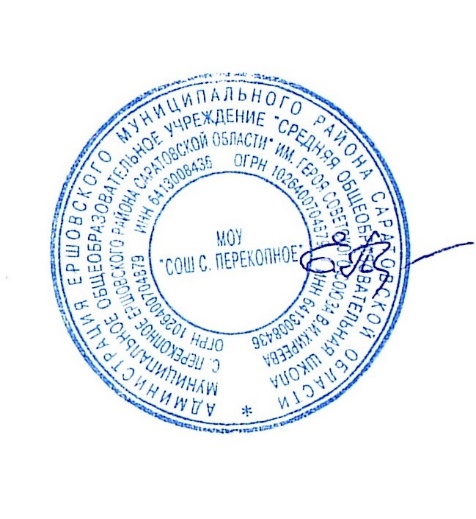 Дополнительная общеобразовательная общеразвивающая программатехнической направленностиМИР ОРИГАМИВозраст детей – 7-10 летСрок реализации – 1 годАвтор-составитель:Мещанкина Светлана Васильевна, педагог дополнительного образованияс.Перекопное, 2023 годРаздел № 1. «Комплекс основных характеристик программы»Пояснительная запискаВ основу данной программы положена идея овладения детьми различными приемами и способами действий с бумагой.Содержание и структура  обеспечивает получение дополнительных знаний о самобытном японском искусстве, развитие творческих и конструктивных умений, научного мировоззрения, гуманности и любви к своей родине через создание моделей символизирующих Россию.Дополнительная общеобразовательная общеразвивающая программа «Мир оригами» МОУ «СОШ с. Перекопное Ершовского района Саратовской области» им. Героя Советского Союза В.И. Киреева (далее МОУ «СОШ с. Перекопное») разработана в рамках технической направленности в соответствии с:«Законом об образовании в Российской Федерации» (№ 273-ФЗ от 29 декабря 2012 г.);«Порядком	организации и	осуществление образовательной деятельности по дополнительным общеобразовательным программам» (пр. Министерства просвещения РФ от 27 июля 2022 г. №629);Приказом Министерства образования и науки Российской Федерации от 23 августа 2017 года №816 «Об утверждении Порядка применения организациями, осуществляющими образовательную деятельность, электронного обучения, дистанционных образовательных технологий при реализации образовательных программ»;Постановлением Главного государственного санитарного врача РФ от 28 сентября 2020 года №28 «Об утверждении СанПиН 2.4.4.3648-20 «Санитарно-эпидемиологические	требования	к организациям воспитания и обучения, отдыха и оздоровления детей и молодёжи»;Положением о дополнительной общеобразовательной общеразвивающей      программе МОУ «СОШ с.Перекопное Саратовской области»  и  реализуется     в     очной     форме и с использованием электронных (дистанционных) форм.           В связи с тем, что в    течение   учебного   года возникает непреодолимая сила, или форс-мажор – обстоятельства (эпидемия, карантин, погодные условия и прочее), не позволяющие осуществлять обучение в обычной (очной) форме, программа реализуется с помощью электронных (дистанционных) технологий.Актуальность программы.Привлечение внимания детей к технической деятельности в настоящее время играет большую роль в формировании и развитии творческие способностей  обучающихся. Результатом является «предмет эстетического созерцания», то есть сложенная своими руками бумажная игрушка, которая формирует у детей интеллектуальное техническое творчество и изобретательское мышление. Новизна данной программы состоит в том, что она направлена на воспитание патриотизма обучающихся. Деятельность обучающихся ориентирована на изучение  и создание символов нашей родины. Программа решает не только конструкторские, научные, но и эстетические вопросы.	Она ориентирована на целостное освоение материала: ребёнок эмоционально и чувственно обогащается, приобретает художественно-конструкторские навыки, совершенствуется в практической деятельности, реализуется в творчестве. Уровень усвоения содержания программы доступен для разных категорий обучающихся, а также в использовании электронных (дистанционных) технологий.      Отличительной особенностью программы является развитие у обучающихся способности работать руками под контролем сознания. Программа включает в себя не только обучение оригами, но и создание индивидуальных и коллективных сюжетно-тематических композиций, в которых используются изделия, выполненные в технике оригами, а также способствует созданию игровых ситуаций, расширяет коммуникативные способности детей. Совершенствует трудовые навыки, формирует культуру труда, учит аккуратности, умению бережно и экономно использовать материал, содержать в порядке рабочее место.      Педагогическая	целесообразность	программы	заключается	в ориентированности содержания, форм и методов обучения на формирование активной жизненной позиции обучающихся как основы патриотического воспитания личности.      Адресат программы. Возрастные особенности обучающихся. Данная программа рассчитана на обучающихся 7- 10 лет.     Возрастные особенности обучающихся – 7-10 лет Младший школьный возраст представляет собой период развития от 7 до 10 лет, он определяется переходом от игровой деятельности к деятельности учебной. Это период активного развития мотивационной сферы, что предопределяет дальнейшее успешное развитие личности. Учебная деятельность характеризуется не только активным усвоением академического материала и присвоением соответствующей оценки, но и способствует изменению и развитию познавательных процессов. Наполняемость группы – 7-12 человек..Сроки и объём реализации программы. Объём программы – 36 часов, реализуется она в течение 1 года, т.е. 36 недель.Режим занятий. Занятия проводятся 1 раз в  неделю по 1 часу. Продолжительность занятия – 45 минут.1.2 Цель и задачи программыЦель: Формирование творческих способностей обучающихся посредством конструирования и моделирования.Задачи Образовательные:учить детей базовым формам оригами;учить детей различным приемам работы с бумагой; учить читать схемы, и уметь работать по ним;учить объемному конструированию изделия.Развивающие:развивать интерес к народным промыслам	родного села, района, области;развить художественный вкус и творческие способности обучающихся; развивать, воображение и фантазию;Воспитательные:воспитывать личность гражданина, патриота малой Родины;воспитывать аккуратность, умение бережно и экономно использовать материал, содержать в порядке рабочее место.1.3 Планируемые результатыПосле прохождения учебного материала по дополнительной общеразвивающей программе «Мир оригами» у обучающихся должны быть сформированны:предметные результаты:знания о базовых формах оригами;умение читать и зарисовывать элементарные схемы изделий;умение выполнять разметку листа бумаги с помощью линейки или шаблона;умение пользоваться схемами;умение анализировать образец.метапредметные результаты:развит художественный вкус, пространственного воображения, творчества и фантазии, наблюдательности  и любознательности;сформировано желание экспериментировать, проявляя яркие познава-   тельные чувства: удивление, сомнение, радость от узнавания нового.личностные результаты:привиты аккуратность, трудолюбие и желание добиваться успеха собственным трудом;сформированы чувства патриотизма обучающихся;созданы условия для формирования эстетического отношения к окружающей действительности.1.4 Содержание программы Учебный план дополнительной общеобразовательной общеразвивающей программы «Мир оригами»Содержание учебного плана дополнительной общеобразовательной общеразвивающейпрограммы «Мир оригами».Модуль «Мир удивительных вещей из бумаги». 36 часов1. Вводное занятие (1 ч)Теория: (1 ч) (Очно/дистанционно)           Ознакомление обучающихся с содержанием предстоящей работы. Организационные вопросы. Народные промыслы села Перекопное Ершовского района Саратовской области. 2. Инструменты и материалы, необходимые для работы в технике «Оригами» (1 ч)Теория: (1 ч) (Очно/дистанционно)Инструменты и материалы, необходимые для работы. Общие правила подготовки к работе. Свойства и виды бумаги.3. Виды оригами. Треугольный модуль. (1 ч)Теория: (Очно/дистанционно) Изготовление базовой формы «Треугольник». Подбор рисунка.Практика: Работа с условными обозначениями на схеме при изготовлении поделок, изготовление модуля из бумаги. (Очно/дистанционно)4. Конструирование и моделирование по схемам (3ч)Теория: (1 ч) (Очно/дистанционно) Конструирование моделирование по схемам.Практика: (2 ч) Работа с условными обозначениями на схеме при изготовлении поделок. Составление композиции. Выполнение работы. Оформление готового изделия. Анализ готовых работ. (Очно/дистанционно)5. Моделирование фигуры «Голубь» (4 ч)Теория. (1ч.) (Очно/дистанционно) Изготовление модульных треугольников. Технология получения изделия по схеме.Практика: (3ч.) Изготовление модульных треугольников. Сбор фигур по схеме. (Очно/дистанционно)6. Моделирование фигуры «Медведь» (4 ч)Теория. (1ч.) (Очно/дистанционно) Изготовление модульных треугольников. Технология получения изделия по схеме.Практика: (3ч.) Изготовление модульных треугольников. Сбор фигур по схеме. (Очно/дистанционно)7. Моделирование фигуры «Снеговик» (4 ч)Теория. (1ч.) (Очно/дистанционно) Изготовление модульных треугольников. Технология получения изделия по схеме.Практика: (3ч.) Изготовление модульных треугольников. Сбор фигур по схеме. (Очно/дистанционно)8. Моделирование по собственному замыслу (7ч)Теория. (1ч.) (Очно/дистанционно) Изготовление модульных треугольников. Технология получения изделия по схеме.Практика: (6ч.) Изготовление модульных треугольников. Сбор фигур по схеме. (Очно/дистанционно)9. Моделирование фигуры «Матрешка» (5 ч)Теория. (1ч.) (Очно/дистанционно) Изготовление модульных треугольников. Технология получения изделия по схеме.Практика: (4ч.) Изготовление модульных треугольников. Сбор фигур по схеме. (Очно/дистанционно)10. Моделирование. Композиция «Красная площадь» (5 ч)Теория. (1ч.) (Очно/дистанционно) Изготовление модульных треугольников. Технология получения изделия по схеме.Практика: (4ч.) Изготовление модульных треугольников. Сбор фигур по схеме. (Очно/дистанционно)11. Итоговое занятие. Выставка «Я  люблю тебя- Россия» (1 ч)Практика: (1 ч)Выставка «Я люблю тебя- Россия». (Очно/дистанционно)                    1.5. Формы аттестации/контроля и их периодичностьЗа период обучения по программе обучающиеся получают определенный объем знаний и умений, проверкой качества которых является входная промежуточная, текущая и итоговая диагностика, которая проводится в начале занятий по программе в форме викторины и по окончанию обучения в  форме итоговой выставки «Я  люблю тебя - Россия». Контроль проводится и по каждой теме в виде мини- выставок.2. Комплекс организационно-педагогических условий2.1. Методическое обеспечение программыОбразовательный процесс по дополнительной общеобразовательной общеразвивающей программе «Мир оригами» реализуется в очной форме с использованием электронных (дистанционных) технологий.В ходе реализации программы идёт вовлечение обучающихся  в фронтальную форму организации детей. Групповая и индивидуальная – используются для творческих работ и создания мини - выставок. Теоретическая часть подкрепляется	 практической деятельностью, направленной 	на	выполнение	заданий.Средствами 	эффективного	усвоения	программы	 являются творческие задания, сбор фигур по схемам, организация выставок .Формы взаимодействия субъектов образовательного процесса в случае электронного обучения с применением дистанционных технологий предусматривается взаимодействие с педагогом, обучающимися, родителями – помощниками в техническом обеспечении образовательного процесса. При реализации программы используются различные	методы обучения: словесные: рассказ, объяснение нового материала; наглядные: показ, демонстрация образцов фигур; практические: работа с схемами складывания треугольников из  бумаги и сбор фигур.Главное условие успешного обучения – это способность педагога постоянно совершенствовать занятие, находить новые подходы, приемы обучения обучающихся,	это     -	создание ситуации успеха, использование дифференцированного и индивидуального подходов, возможность поделиться своими достижениями и успехами, возможность каждого обучающегося видеть своё движение вперёд, педагогическое сотрудничество и др.         Педагогические технологии используемые в представлении программного материала:2.2. Условия реализации программыМатериально-техническое обеспечениеЗанятия по программе  проводятся на базе кабинета  лаборатории «Точка роста» естественнонаучного направления в МОУ «СОШ с. Перекопное» с необходимым оборудованием. Информационное обеспечениеДля реализации программы используются следующие методические материалы: календарный график; методическая литература для педагогов дополнительного образования и обучающихся; ресурсы информационных сетей по методике проведения занятий сайт: МОУ «СОШ с. Перекопное»: http://perekopnoe.edusite.ru, e-mаil: МОУ «СОШ с. Перекопное»: perekopnoe58@mail.ru.Интернет-ресурсы:http://stranamasterov.ruhttp://www.tvorim-sami.ru/https://ped-kopilka.ru/Дидактические материалы.Фотографии ,  образцы фигур,  таблицы «Бумага и ее свойства», схемы изготовления модулей и фигур, книги, видеопрезентации по темам.Кадровое обеспечение	Реализацию	 дополнительной	общеразвивающей	программы «Мир оригами» осуществляет педагог с высшим образованием первой квалификационной категорией.2.3 Календарный учебный график дополнительнойобщеобразовательнойобщеразвивающейпрограммы    «Мир оригами», 36 часов.2.4. Оценочные материалы.Задания для определения уровня теоретической подготовки обучающихся.1. Какие виды аппликации вы знаете? 2. Какие геометрические фигуры использованы в предложенной мозаике?3. В какой стране появилось оригами?4. Какими способами можно соединить детали из картона?5. Что означает слово оригами?7. Каковы свойства бумаги?8. Как помогает линейка в изготовлении моделей?9. Какие ручные инструменты ты знаешь? Расскажи правила техникибезопасности при работе ручными инструментами: ножницами, шилом,ножом, плоскогубцами, и т.д.?10. Какие чертежные инструменты и принадлежности ты знаешь?Оценка результатов:- все ответы правильные -5 баллов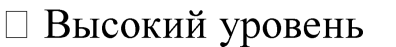 - правильные ответы на 6 из 10 вопросов -4балла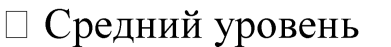 – ответы менее чем на 4 вопроса - 0 баллов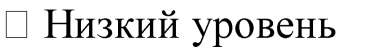 Диагностическая анкета.Ф. И. ученика_______________________________________________Класс      ___________________________________________________1.     Назовите самые простые базовые формы оригами      __________________________________________________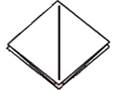    _________________________________________________________________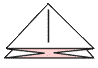        _____________________________________________________________________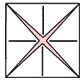 2.     Бумага впервые появилась в _____________________________,    затем странствующий монах Данко передал секрет её изготовления в ______________________.3.     С какой базовой формы начинается изготовление моей поделки? _______________________________.4.     Как называется сгиб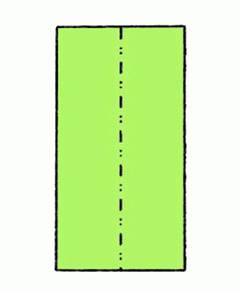 ___________________________( от себя, наружу)Из предложенных деталей собрать подвижную игрушку «Лошадка».Критерии оценки:Скорость выполнения работы.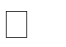 2.5 Список литературыЛитература для педагога:Афонькин, С. Все об оригами. От простых фигурок до сложных моделей / С. Афонькин. - М.: Bestiary, 2017. - 664 cБогатова, И. Оригами / И. Богатова. - М.: Мартин, 2014. - 177 c.Водяная, Л.А. Оригами - чудеса из бумаги / Л.А. Водяная. - М.: Феникс, 2010. - 853 c.Гарматин, А. Оригами делаем сами / А. Гарматин. - М.: Владис, 2011. -761 c.Долженко, Г.И. 100 оригами / Г.И. Долженко. - М.: Академия развития, 2011. - 771 c.Кирьянова, Ю. С. Большая книга оригами / Ю.С. Кирьянова. - М.: АСТ, Астрель, Харвест, 2010. - 640 c.Робинсон, Н. Большая книга оригами / Н. Робинсон. - М.: Рипол Классик, 2011. - 240 c.Сержантова, Т.Б. 100 праздничных моделей оригами / Т.Б. Сержантова. - М.: Айриспресс, 2014. - 514 c.Литература для обучающихся:Агапова И. 100 лучших оригами для детей / И. Агапова, М. Давыдова. - М.: Лада, 2009. -240 c.Афонькин С. Все об оригами. От простых фигурок до сложных моделей / С. Афонькин. - М.: Bestiary, 2017. - 664 c.Водяная Л.А. Оригами - чудеса из бумаги / Л.А. Водяная. - М.: Феникс, 2010. - 853 c.Гарматин А. Оригами делаем сами / А. Гарматин. - М.: Владис, 2011. -761 c.Долженко Г.И. 100 оригами / Г.И. Долженко. - М.: Академия развития, 2011. - 771 c.Кирьянова Ю. С. Большая книга оригами / Ю.С. Кирьянова. - М.: АСТ, Астрель, Харвест, 2010. - 640 c.ПРИНЯТАна заседаниипедагогического советаМОУ «СОШ с. ПерекопноеЕршовского района Саратовской области» им. Героя Советского Союза В.И. КирееваПротокол № 12 от 18.05.2023 годаУТВЕРЖДАЮДиректор МОУ «СОШ с. ПерекопноеЕршовского района Саратовской области» им. Героя Советского Союза В.И. Киреева__________ Е.В. ПодгорноваПриказ № 80 от 18.05.2023 года№n/nНаименование темы.Количество часовКоличество часовКоличество часовФормы аттестации/контроля.№n/nНаименование темы.ВсегоТеорияПрактикаМодуль «Мир удивительных вещей из бумаги». 36 часовМодуль «Мир удивительных вещей из бумаги». 36 часовМодуль «Мир удивительных вещей из бумаги». 36 часовМодуль «Мир удивительных вещей из бумаги». 36 часовМодуль «Мир удивительных вещей из бумаги». 36 часовМодуль «Мир удивительных вещей из бумаги». 36 часов1Вводное занятие. Народные промыслы села Перекопное Ершовского района Саратовской области.11-Викторина(Очно/дистанционно)2Инструменты и материалы, необходимые для работы в технике «Оригами»11-Тест (Очно/дистанционно)3Виды оригами. Треугольный модуль.11-Мастер-класс/онлайн мастер-класс4Конструирование и моделирование по схемам.312Мини - выставка/ онлайн-выставка5Моделирование фигуры «Голубь».413Мини - выставка/ онлайн-выставка6Моделирование фигуры «Медведь».413Мини - выставка/ онлайн-выставка7Моделирование фигуры «Снеговик».413Мини - выставка/ онлайн-выставка8Моделирование по собственному замыслу.716Мини - выставка/ онлайн-выставка9Моделирование фигуры «Матрешка».514Мини - выставка/ онлайн-выставка10Композиция «Красная площадь».514Мини - выставка/ онлайн-выставка11Итоговое занятие. Выставка «Я  люблю тебя- Россия»1-1Итоговая выставка/ онлайн выставкаИтого:36927№Наименованиетехнологии, методикХарактеристика технологий в рамках образовательной программы1Технология  группового обученияС помощью  групповой технологии  учебная группа,  поделённая  на подгруппы  решает и выполняет  конкретные задачи  таким образом, что виден вклад каждого обучающегося. 2Технология проектной деятельностиС помощью технологии проектирования происходит развитие творческого мышления обучающихся3Игровая технологияОбеспечивает личностную мотивационную включенность каждого обучающегося, что значительно повышает результативность обучения по программе. У обучающихся формируются способности анализировать, исследовать, систематизировать свои знания, обосновывать собственную точку зрения генерировать новые идеи, что повышает продуктивность их творческой и интеллектуальной деятельности.4Здоровьесберегающая технологияБлагодаря этим технологиям  обучающиеся учатся жить вместе и эффективно взаимодействовать. Они способствуют активному участию самого обучающегося в освоении культуры человеческих отношений, в формировании опыта здоровьесбережения, который приобретается через постепенное расширение сферы общения и деятельности ребёнка, становления самосознания и активной жизненной позиции на основе воспитания и самовоспитания, формирования ответственности за свое здоровье, жизнь и здоровье своих товарищей.5Электронные (дистанционные) технологииС помощью этих процессов происходит подготовка и передача информации обучающемуся, через компьютер (дистанционно)№ п/пМесяцЧислоВремя проведения занятияФорма занятияКол – во часовТема занятияМесто проведенияФорма контроляМодуль «Мир удивительных вещей из бумаги». 36 часовМодуль «Мир удивительных вещей из бумаги». 36 часовМодуль «Мир удивительных вещей из бумаги». 36 часовМодуль «Мир удивительных вещей из бумаги». 36 часовМодуль «Мир удивительных вещей из бумаги». 36 часовМодуль «Мир удивительных вещей из бумаги». 36 часовМодуль «Мир удивительных вещей из бумаги». 36 часовМодуль «Мир удивительных вещей из бумаги». 36 часовМодуль «Мир удивительных вещей из бумаги». 36 часов1Беседа. Неаудиторная/дистанционная1Вводное занятие. Народные промыслы с. Перекопное Ершовского района Саратовской области.Наблюдение, анализ (очно/ дистанционно)2Беседа. Неаудиторная/дистанционная1«Оригами», что это такое. Материалы и инструменты.Наблюдение, анализ (очно/ дистанционно)3Беседа, практикумНеаудиторная/дистанционная1Конструирование моделирование по схемам.Мини - выставка, обсуждение/ онлайн - выставка4Беседа,  практикумНеаудиторная/дистанционная3Конструирование и  моделирование по схемам.Мини - выставка, обсуждение/ онлайн - выставка5Беседа,  практикумНеаудиторная/дистанционная4Моделирование фигуры «Голубь».Мини - выставка, обсуждение/ онлайн - выставка6Беседа,  практикумНеаудиторная/дистанционная4Моделирование фигуры «Медведь».Мини - выставка, обсуждение/ онлайн - выставка7Беседа,  практикумНеаудиторная/дистанционная4Моделирование фигуры «Снеговик».Мини - выставка, обсуждение/ онлайн - выставка8Беседа,  практикумНеаудиторная/дистанционная7Моделирование по собственному замыслу.Мини - выставка, обсуждение/ онлайн - выставка9Беседа, практикумНеаудиторная/дистанционная5Фигура «Матрешка».Мини - выставка, обсуждение/ онлайн - выставка10Беседа, практикумНеаудиторная/дистанционная5Композиция «Красная Площадь».Мини - выставка, обсуждение/ онлайн - выставка11Беседа,практикум.Неаудиторная/дистанционная1Итоговое занятие. Выставка «Я люблю тебя - Россия».Выставка/ выставка- онлайнВсего 36 часовВсего 36 часовВсего 36 часовВсего 36 часовВсего 36 часовВсего 36 часовВсего 36 часовВсего 36 часовВсего 36 часовВсего 36 часов